Animal Health in IndonesiaTraining course preparation checklist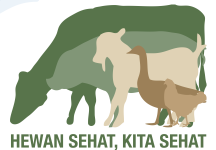 Choice of venue for training Person responsibleTick when checkedIs the venue clean, well maintained and with functioning air conditioners?Is there capacity for the number of participants in comfort?Does the venue supply whiteboard, markers and eraser + flip chart stands for butcher’s paper?Are there sufficient tables or space for group activities?Are the walls spacious enough for the display of worksheets/ flipchart paper (can you use blu-tack)?Is there a table located at front of workshop space for your use?Can the venue provide catering services or will you need to arrange or provide this?Will there be any staff available at the venue to assist in the event of a problem?Access and parking for participants/facilitators? Any costs?Is there a break out area for refreshment breaks (could be outdoors, another room or even an eatery etc.) with tea and coffee making facilities?Venue opening and closing times?What are the security access requirements?Are toilets accessible to participants/facilitators and located in close proximity to the workshop space?Does the venue comply with fire safety regulations?Are there any loose electrical cords or exposed wiring?Can any extension leads be roof mounted or taped to the floor?Planning the training programPerson responsibleTick when checkedPre-training program administrationConfirmation of availability (venue, trainers, staff, equipment etc)Confirm availability of all resources (including travel, accommodation, catering, venue, staff, equipment, finances)Prepare program plan including dates, times, training staffIdentify participantsPromote the training program to attract participantsObtain participant contact details, including area of expertise, enterprise managedBook venue and cateringPerson responsibleTick when checkedBook venueAdvise or arrange catering requirements, noting:times for morning/afternoon tea, lunch, and whether tea and coffee are required on arrivalany delivery requirements or restrictions for catering staff to enter venueparticipants dietary requirementsphone contacts for both you and the caterer in case of difficultiesPrepare and print as requiredPerson responsibleTick when checkedParticipant manuals (one per participant)Facilitator guide (one per facilitator)Resource book (have some copies for reference during course)Powerpoint filesAttendance and assessment sheets (print copies as needed)Course evaluation formsCertificates (one per participant, add participant names before ?)This checklistBefore the training program begins, check the following:Person responsibleTick when checkedLap top, data projector, spare globe and screen Extension cord and power boardTape or mat to cover power cord to prevent trip hazardSpare pens (biros), marker pens and whiteboard markersButchers paper Participant contact details. Phone contacts for the catering and venueCopies of:Resource book/training/reference materialParticipant manuals Participant contact detailsTraining attendance and assessment sheetsCourse evaluation formsCertificatesProps for icebreakers, team building activitiesAt the venue check the following;The venue is safe. For example are there hazards on which a person could trip or slip? Are there chemical hazards, electrical hazards or, unacceptable noise levels?Venue is cleanVenue is comfortable for participants (heating, cooling, lighting)Toilets are unlocked, clean with plentiful paperLayout is as requested and suitable for the number of participantsLocation of power point. Screen and video are suitableHow to get help in an emergencyEmergency exits, emergency procedures, and first aid kit is availableTea, coffee, lunches are ordered and food service area is clean and accessibleAfter the training programTraining evaluation responsesClean, dry and pack equipment ready to go next time